Mass intention Saturday, June 23rd (5:00 p.m.)Rev. Mitch Goulet (ordination St. Paul diocese)Our  Lady of the Hill K of C  Sobey/Safeway and No Frills Grocery Cards are once again available at the back of the church.Knights of Columbus Food DriveThe weekend of June 23, 24, the Knights of Columbus are holding a Food Drive in support of our local Food Bank.  Please drop your donation in the bin at the rear of the church.St. Vital CWL invites you to a SPRING TEA, Sunday, June 24, 2018 OPEN HOUSE 2-4 p.m.Beverages & dessert $5, bake sale, raffleCome one and all! Parish office hours for the month of July will be 9 a.m. – noon Monday to Friday.Lay ministry schedules for July and August are blank – except for Master of Ceremonies (Adult Servers).  SO, if you know you will be attending a certain Mass, please put your name in the blank schedule in the binder.  ALSO, when you come into Church, please check to see if you are needed.No bulletins are printed for July and August.  Mass intentions will be posted on the bulletin board at the back of the church.Please Remember Your Parish Some of our parishioners leave us in the summer and go to their cottages at the lake, or travel to visit friends & relatives. Please remember we are still here, the church remains open all summer & we rely on your continued support even if you are not here. You may want to consider writing postdated cheques for the months you are away or using pre-authorized debit.We are NOW taking registrations for RCIA and RCIC!Want to Become Catholic? Are you interested in learning about the Catholic Faith and becoming a Catholic? The RCIA program is for you. Classes run weekly from October 4th, 2018 to May 16th, 2019 for both children and adults.  Registration is now open. Registration deadline: October 1st. Please submit your registrations and contact Michelle at the office for more information. 780-929-8541 ext 3. See the website for a list of class dates. REGISTRATION OPEN: First Reconciliation and First Communion! Children in Grade 2 and older receive formation and the sacraments in the parish. The program of formation registration is NOW OPEN online! The parent information night is October 9th OR October 23rd at 7PM. Classes are November to May.   See the website for more details or contact Michelle at the office for more information. 780-929-8541 ext 3.Confirmation! Children in Grade 6 and older receive formation and the sacraments in the parish. The program of formation registration opens November 5th at the parent information night and classes run from December to May.   See the website for more details or contact Michelle at the office for more information. 780-929-8541 ext 3.23rd Annual Catholic Family Life Conference Living the Joy of Love The perfect way to Kick Start your Summer! Family Life Conference is from June 29th to July 2nd. It’s not just for families, but also for youth, young adults and everyone in-between! It will be a time to camp, relax, meet new people and grow in your faith (at age appropriate events)! Including international speakers such as Matt Fradd and Jason Evert, it is sure to be the place to start your summer on the right foot! For more information and to register now, go to: http://www.catholicfamilyministries.com/register-online.Lac Ste. Anne Pilgrimage - Each July, thousands of pilgrims make their way to the shores of Lac Ste. Anne. Many come in search of healing and spiritual renewal. Some simply come to reconnect with old acquaintances and forge new friendships.  This pilgrimage, which began over a hundred years ago, has become the largest annual Catholic gathering in Western Canada. This year's pilgrimage takes place Saturday, July 21 to Thursday, July 26, at Lac St. Anne, about 75 km northwest of Edmonton.  Check out this new video about the pilgrimage and visit their new website at http://lacsteannepilgrimage.caArchbishop Richard Smith will be celebrating Mass at St. Vital on Sunday, Aug. 26th at 11 AM  and will stay after mass to visit with Parishioners and answer any questions we may have.  We will also have our Parish picnic that day after the 11 AM Mass – this will be a potluck lunch – an unplanned potluck – please bring whatever you wish, BUT please do attend – this is a great opportunity to mix and mingle with other parish members as well as Archbishop Smith.SNOWFLAKE BAZAAR 2018Paroisse St. Vital Parish’s 6th annual SNOWLAKE BAZAAR is in the planning!  This event promises to be another great fundraiser/community building affair and your Talent and Time can make that happen. This year’s Bazaar will be held Saturday, November 3rd, 2018.  Please mark your calendars today and plan to support us in some way. As noted a Bazaar needs your Talent and Time and products of your gifted hands. Items such as your handiwork, sewing, arts, crafts, homemade jams & jellies, hand-crafted cards, and baking are all much needed items for the Bazaar.  Once again this year we plan to assemble gift baskets and any NEW items that you wish to donate to complete these baskets are welcomed. Our ‘gift-in-a-jar’ idea has been such a hit in the last years that you can expect to see them again.  Watch for the dates and times for some work bees and our ‘tourtière’ making days.  Are you considering a project that could use more hands?  Please let us know and work bees can be arranged.   In the event some work bee days can be fulfilled this summer and you have some time to dedicate to small project please leave your name and phone number with our Bazaar Chairperson Carmen at 780-929-8320 or by email at carmen.grayson@telus.net. Our previous Bazaars have been tremendously successful due to the participation of great St. Vital parishioners and we can do it again!Please watch the up-coming church bulletins for more information and dates and times for the work bees.  Sign-up sheets will be available this fall, please be generous with your time for this great event!  Any questions or concerns can be directed to the Bazaar Chairman.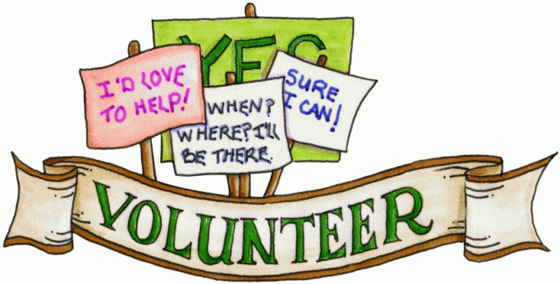 